Tedenske novosti 50/2023Založbe Mladinska knjiga in Cankarjeve založbe___________________________________________________________________________IMPERIJ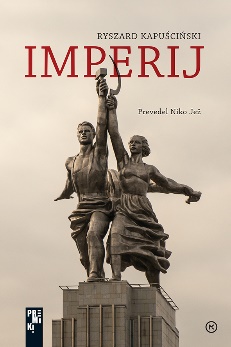 Ryszard KapuscinskiZbirka: PremikiPrevod: Niko JežCZISBN/EAN: 9789610172741Število strani: 328Mere (mm): 168 x 248 x 28Teža (g): 399Vezava: trdaRedna cena z DDV: 37,99 EURDatum izida: 15.12.2023Prvi prodajni dan: 15.12.2023Aktualna in pretresljiva reportažna pripoved o imperialni zavesti sovjetskih vladajočih slojev je takoj po izidu leta 1993 postala svetovna uspešnica. Po razdejanih ozemljih Sovjetske zvezeImperij se začne s pripovedjo Ryszarda Kapuscinskega o sovjetski okupaciji njegovega mesta na vzhodu Poljske leta 1939. Vrhunec doseže petdeset let pozneje z dolgim potovanjem po prostranih ozemljih Sovjetske zveze, ki ga popelje od strašljivih hodnikov Kremlja do zapuščenega gulaga Kolyme, od stavke rudarjev v polarnem krogu do panične vožnje z avtobusom v od vojne razdejanem Kavkazu.»Rusija je izbljuvala vso to gnusobo, s katero so jo hranili.« - Fjodor Dostojevski»Kričanje, jok, puške in bajoneti, spačeni obrazi prepotenih in jeznih mornarjev, nekakšen bes, nekakšna groza in nedoumljivost, vse to je bilo tam, pred mostom čez Pino, v svetu, v katerega sem stopil, ko sem imel sedem let.« (odlomek iz knjige) O avtorjuRyszard Kapuscinski, legendarni poljski novinar, pisec literarnih reportaž, kandidat za Nobelovo nagrado in eden najbolj cenjenih svetovnih poročevalcev, je prepotoval ves svet in njegove reportaže so najbolj slavni opisi drugega in tretjega sveta v 20. stoletju. Poljski mojster reportažne pripovedi je Sovjetsko zvezo prepotoval kot anonimni sopotnik, kot del množice, in v živo opazoval, kako se je mogočni imperij vzhodnoevropske velesile sesuval vse do svojega konca leta 1991. Po zadnjih dogodkih v Ruski federaciji so njegova opažanja spet aktualna.__________________________________________________________________________________BREZ NAGOBČNIKA - RADIO ŠTUDENT – ŽE OD 1969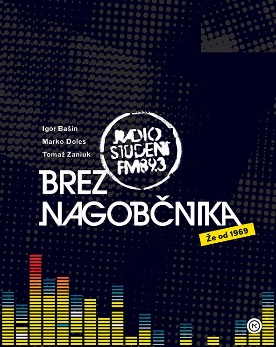 Igor Bašin, Marko Doles, Tomaž ZaniukZbirka: KulturaMKZISBN/EAN: 9789610158851 Število strani: 400Mere (mm): 200 x 253 x 50Teža (g): 499Vezava: mehkaRedna cena z DDV: 49,99 EURDatum izida: 15.12.2023Prvi prodajni dan: 15.12.2023Knjiga z bogatim slikovnim gradivom dokumentira polstoletno zgodovino Radia Študent in ugotavlja, kako se je RŠ spreminjal skozi čas, v čem so njegove posebnosti, kakšen vpliv je imel in ima na kulturno, medijsko in politično krajino Slovenije.»Radio Študent obstaja že več kot 50 let in je še vedno idejno in konceptualno radijski ali celo medijski unikum ne le v Evropi, temveč v svetu.« – Aida KurtovićIz kleti osmega bloka v ljubljanskem Študentskem naselju je začel 9. maja 1969 oddajati Radio Študent, takrat najbrž prvi in edini študentski radio v Evropi, v Jugoslaviji pa prav gotovo. Ustanovila ga je Skupnost študentov s pomočjo ŠOLT-a, ki je izdelal vso potrebno tehnično opremo. V »burnih šestdesetih letih« je postala humanistična inteligenca čedalje bolj glasna in aktivna v svojih zahtevah po družbenih spremembah, istočasno pa je gradila alternativne institucije. Ena od teh je bil Radio Študent (RŠ) kot osrednji alternativni medij pri posredovanju informacij in rock kulture. Več kot petdeset let pozneje je še vedno živ! __________________________________________________________________________________JURIJ KOBAL GRE JUTRI DOMOV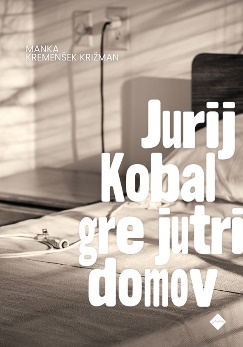 Manka Kremenšek KrižmanZbirka: Izvirno leposlovjeCZISBN/EAN: 9789612826116Število strani: 248Mere (mm): 148 x 208 x 23Teža (g): 358Vezava: trdaRedna cena z DDV: 29,99 EURDatum izida: 15.12.2023Prvi prodajni dan: 15.12.2023Jurij Kobal, upokojeni profesor zgodovine, se nekega dne težje bolan in nepremičen prebudi v bolnišnici. Ostali so mu le še spomini: na očeta, ki je med delovanjem v OF končal v Dachauu; na prvo in zadnjo ljubezen, ki jo je dokončno pokopala temačna družinska skrivnost … Preplet intimne pripovedi in zgodovineMedtem ko Jurij Kobal dela obračun z življenjem, lahko večinoma samo še opazuje, kaj se mu dogaja v sedanjosti: prisluškuje notranjemu delovanju obnemoglega telesa, pogovorom sester in zdravnikov – tisto, kar išče s pogledom okrog in vase, ni neka velika zgodba, ki bi osmislila njegovo življenje, ampak volja do naslednjega diha. Prvoosebna pripoved razkriva neko intimno življenje, ki je prepleteno z zgodovino druge polovice 20. stoletja in, še pomembneje, odkrito odpira temo, ki je pogosto potisnjena na obrobje – vprašanje kvalitete življenja v pozni starosti. O avtoriciManca Kremenšek Križman (1964) je avtorica knjig za mladino in odrasle. Njena zadnja kratkoprozna zbirka Tujci  je bila nominirana za nagrado novo mesto short. __________________________________________________________________________________TUSKULUM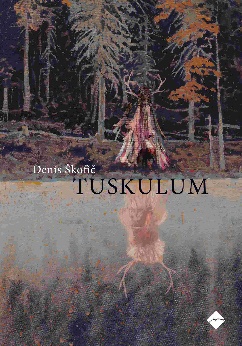 Denis ŠkofičZbirka: PoezijaCZISBN/EAN: 9789612826154Število strani: 96Mere (mm): 148 x 208 x 15Teža (g): 252Vezava: trdaRedna cena z DDV: 27,99 EURDatum izida: 15.12.2023Prvi prodajni dan: 15.12.2023Tretja pesniška zbirka Denisa Škofiča je poetična, tematska in »mitološka« nadgradnja njegovih prejšnjih dveh. Lirski subjekt, umaknjen od središča v svoj »tuskulum« oziroma »mirno in udobno zavetje,« piše – kakor da bi hkrati živel preteklost, sedanjost in prihodnost – predvsem o naravi in živalskem svetu, ki se rad groteskno preliva v človeškega ali pa se konfliktno stika z njim, o ljudeh in njihovem vsakdanu, ki ga prežemajo rituali, družbeni konstrukti, globoke duhovne skrivnosti in erotično doživljanje drugega in sveta. Njegova pisava zajema iz globin knjižnega jezika, preigrava številne metaforične lege in prepleta besedilo s (pop)kulturnimi in literarnimi referencami, tokrat pa pogosteje in bolj celostno zajema tudi iz narečne govorice.O avtorjuDenis Škofič je pesnik, pisatelj in literarni kritik. Avtor dveh samostojnih pesniških zbirk, Sprehajalec ptic (2013) in Seganje (2017), ki je izšla pri Cankarjevi založbi in bila prevedenav grščino.__________________________________________________________________________________STATISTIKA ZA ZAČETNIKE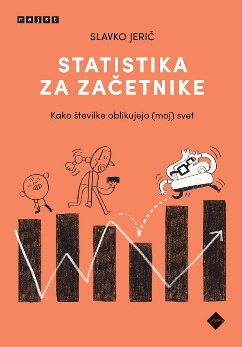 Slavko JeričIlustracije: Izar LunačekZbirka: NajstCZISBN/EAN: 9789612826123Število strani: 296Mere (mm): 148 x 208 x 26Teža (g): 398Vezava: trdaRedna cena z DDV: 29,99 EURDatum izida: 15.12.2023Prvi prodajni dan: 15.12.2023Med pandemijo smo bili zasuti s statistikami, s katerimi so mediji in stroka skušali javnosti poročati o tem, kaj se dogaja, pa tudi napovedovati prihodnost. Vodič po številkah na oseben načinMediji in stroka so domnevali, da bodo javnost o resnosti situacije lahko prepričale »objektivne številke«, pa tudi, da se ta dovolj razume nanje, da ji bodo informacije v tej obliki najbolj jasne. Pa so se ta pričakovanja izpolnila? Statistika je zelo uporabna in zanimiva disciplina, ki je nikakor ni jemati zlahka, zato je avtor sestavil priročnik, namenjen vsem začetnikom, študentom in odraslim, ki bi jo želeli bolje razumeti. Vodič po številkah je napisan osebno, skozi Slavkove zgodbe in anekdote, s pomočjo katerih si bomo lažje predstavljali vse običajne napake, ki jih delamo sestavljavci in bralci statistik. O avtorjuSlavko Jerič (1980) je novinar, matematik, psiholog in avtor podkasta Številke. Leta 2013 mu je Statistično društvo Slovenije podelilo priznanje odličnosti statističnega poročanja v medijih.__________________________________________________________________________________RADIOGRAFIJE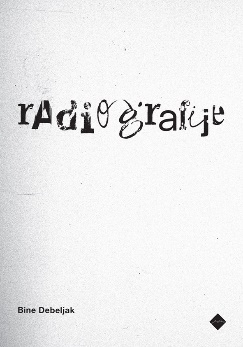 Bine DebeljakZbirka: Izvirno leposlovjeCZISBN/EAN: 9789612826161Število strani: 88Mere (mm): 148 x 208 x 14Teža (g): 244Vezava: trdaRedna cena z DDV: 22,98 EURDatum izida: 15.12.2023Prvi prodajni dan: 15.12.2023Debeljakove zgodbe so napisane na način, ki ustvarja vtis samostojnih likov, vendar skozi besedni tok razkriva razlagajoči jaz, ki preučuje, kako razkriti brez popolnega razkrinkanja.Knjižni prvenec Bineta DebeljakaPisava, ki ustvarja Debeljakove zgodbe, deluje kot nekakšen miselni aparat, ki omogoča distanciranje od dogodka in ga preko distance poskuša razumeti, tudi ko gre za nerazumljivo. Pisavo prežema univerzalistična intenca, da med posamezniki, njihovim delovanjem in občutenjem, ni pretiranih razlik, zaradi igre besed pa imamo občutek, da v zgodbah nastopajo samostojni liki, tudi če lahko besedni tok izkaže, da se pravzaprav vse skriva za razlagajočim jazom, ki ga žene dalje prav vprašanje, kako naj pove ravno dovolj: kako razkrivati, ne da bi razkrinkal in določil. O avtorju:Bine Debeljak (1996) je diplomiral iz filozofije ter primerjalne književnosti in literarne teorije na Univerzi v Ljubljani. Ureja zapuščino pesnika Aleša Debeljaka in dela kot kinooperater. Po nekaj revijalnih objavah je to njegov prvenec.PONATISNOTRANJI PIR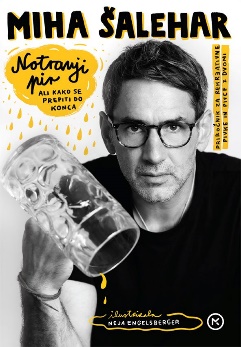 Miha ŠaleharZbirka: Izven – Poljudna za odrasleMKZISBN/EAN: 9789610169666Število strani: 224Mere (mm): 148 x 205 x 19Teža (g): 355Vezava: mehkaRedna cena z DDV: 29,99 EURDatum izida: 15.12.2023Miha Šalehar, (bivši) radijec in avtor uspešnic Duh česa in Pustolovec zmote se tokrat loti rekreativnega pijančevanja, ki mu je zapovedan vsak pravi slovenski dedec. Prvi si ga je vzel banana-kivi likerOd takrat je Mihi skozi svoj prebavni trakt spravil približno 36.400 pollitrskih steklenic piva. Za to je potreboval približno milijon in sto tisoč požirkov. V treh desetletjih in pol se je nabralo približno za deset let dni, ko je bil bodisi pijan ali mačkast. Skoraj tretjina vseh dni. In skoraj vsi konci tedna. Mihi torej ve, o čem piše. »S prvo eksplozijo C2H5OH v mojih možganih je bilo jasno, da Mihi obožuje spremenjena stanja zavesti. Moj sicer čudoviti možganček, ki ga imam rad, je pač lahka tarča plenilcev take sorte. To je bila ljubezen na prvi požirek.« (odlomek iz knjige)Zakaj smo tako radi pijani?Avtor knjižnih uspešnic in dolgoletni radijski voditelj, ki je za ustvarjalno slovo od delovnega petka nekoč celo skoval besedno zvezo »notranji pir«, premišljuje o globoko ukoreninjenem delu slovenske folklore, zapovedanem vsakemu pravemu dedcu – rekreativnem pijančevanju. Zakaj smo tako radi pijani? Zakaj vse pomembne trenutke v življenju zalijemo s kupico rujnega? Kaj se zgodi, ko pivec ugotovi, da ne pije več on piva, temveč pivo njega? In kaj vse, ko si reče: »Dovolj je!«»Šanki naše domovine so težka psihiatrija, dragi moji. Prostori pogube, kjer pravilomapet ali šest omamljenih depresivnežev v noč gobezda šaljive dovtipe, da bi prikrili resnico, nikdar pa nihče na šank ne pritakne vprašanja, ki bi druščini pomagalo ugotoviti, zakaj so v resnici tam. Bratje, čemu četrto pivo?« (odlomek iz knjige)O avtorjuMiha Šalehar je diplomiral na Fakulteti za multimedije in je najbolj prepoznaven je kot pronicljiv radijski voditelj na Valu 202, vedno bolj pa je uveljavljen tudi kot knjižni avtor. Svoje refleksije zapisuje v kolumnah in knjigah, ki so v hipu uspešnice. Pri Mladinski knjigi so izšle tri: zbirka kolumn Duh česa, Pustolovec zmote, patetični priročnik za razumevanje priletnega alfa samca in Notranji pir ali kako se prepiti do konca.E-KNJIGEKAKO JE UMRL VIVEK OJI 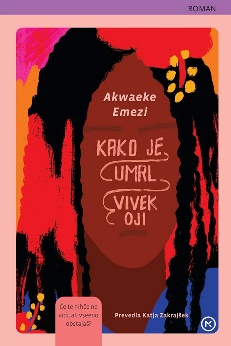 Akwaeke EmeziPrevod: Katja ZakrajšekZbirka: ŽepnicaMKZISBN/EAN: 9789610169574Število strani: 280Mere (mm): 125 x 188 x 19Teža (g): 216Vezava: mehkaRedna cena z DDV: 15,99 EURDatum izida: 29.09.2023Prvi prodajni dan: 29.09.2023V malem mestu na jugovzhodu Nigerije neko popoldne Vivekova mama na hišnem pragu najde sinovo truplo, zavito v rdečo tkanino. Ob njem ni nobenega sporočila, nobenega pojasnila. Ob izgubi edinega otroka jo obsede želja, da bi odkrila razlog njegove smrti. Zgodba o drugačnostiVivek se je še kot otrok zdel drugačen od drugih, se v najstništvu umaknil vase in se ji v zadnjih letih močno odtujil. Zdaj začne pot do njega iskati v okoliščinah njegove smrti, odločena, da bo prišla do dna njegovi skrivnosti. Kdo je bil Vivek? Kako je umrl? Predvsem pa, kako je živel? Kako je umrl Vivek Oji je zgodba o sprejemanju drugačnosti, o pomenu varnega doma in o ceni, ki jo morajo nekateri plačati, če želijo biti to, kar so.O avtorjuAkwaeke Emezi, ki se v svojih delih za odrasle in mladino pogosto posveča temam LGBT, velja za eno najpomembnejših imen sodobne književnosti.ZVOČNICEČASOVNA KAD DOKTORJA PROKTORJA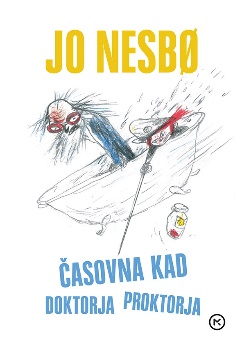 Jo Nesbo	Prevod: Marija Zlatnar MoeBranje: Matevž MullerZbirka: Mladinsko leposlovjeMKZISBN/EAN: 9789610173366Dolžina posnetka: 06:42:00Digitalni format, mp3	Redna cena z DDV: 19.99 EURDatum izida: 09.12.2023Doktor Proktor je ekscentrični profesor iz Osla na Norveškem, ki čaka na svoj veliki preboj. Kmalu se spoprijatelji z Bullejem, čudaškim fantom, ki je njegov novi sosed in njegovo prijateljico Lizo. Večine ljudi izumi doktorja Proktorja ne zanimajo, toda Bulle in Liza postaneta obsedena z njegovim najnovejšim izumom, praškom, zaradi katerega uporabnik prdi prdce brez vonja. V knjigi Časovna kad doktorja Proktorja je doktor Proktor v Parizu in išče svojo mladostno ljubezen, življenje na Topniški pa teče dalje. Potem pa Liza in Bulle nekega dne prejmeta nenavadno razglednico. Jasno je, da je doktor Proktor v hudi godlji, in prijatelja mu brez pomisleka priskočita na pomoč, ob tem pa preizkusita enega njegovih najbolj čudovitih izumov, ki ju popelje na popotovanju po času in prostoru. Jo Nesbø je priljubljen norveški pisatelj, glasbenik, tekstopisec in ekonomist. Zaslovel je s serijo romanov o detektivu Harryju Holeju, ki so mu zvezdniški status prinesli najprej v rodni Norveški. Z njimi je bralce in kritike navdušil tudi onstran meja rodne dežele in se uveljavil kot eden najboljših piscev kriminalk na svetu. Tokrat se predstavlja v vlogi pisatelja za otroke s serijo o Doktorju Proktorju.__________________________________________________________________________________STEKLENI ZVON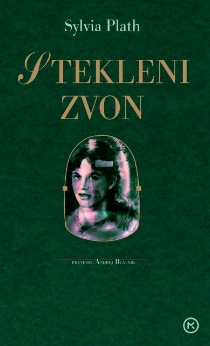 Sylvia Plath	Prevod: Andrej BlatnikBranje: Maja KunšičZbirka: Veliki večni romaniMKZISBN/EAN: 9789610173328Dolžina posnetka: 8:10:00Digitalni format, mp3	Redna cena z DDV: 22.98 EURDatum izida: 10.12.2023Esther Greenwood se s podeželja za kratek čas preseli v New York in dobi delo pri ugledni reviji. Vsa bleščava in lepota pa jo počasi slepita in spravljata v obup, zato vedno bolj nezadržno drsi v depresijo. Čeprav z upanjem zre v prihodnost in z grozo ter odporom prenaša elektrošoke, ki naj bi ji pomagali, se stekleni zvon nezadržno spušča čez njen svet v psihiatrični ustanovi … Stekleni zvon ameriške pesnice Sylvie Plath je klasika ameriške literature, ki je poleg osebne stiske v svetu, v katerem se od vsakogar vedno nekaj pričakuje, opozorila na težavno dilemo ženske, razpete med pričakovanjem družine in lastnimi, drugačnimi željami. Sylvia Plath je živela kratek čas, toda njeno ime je z zlatimi črkami vpisano v zgodovino sodobne poezije. Edino prozno delo, v katerem je odtisnjena njena zgodba, ki se je končala s samomorom, je elegantno in na videz preprosto.__________________________________________________________________________________SPANJE: 50 VAJ ČUJEČNOSTI IN SPROŠČANJA ZA DOBER NOČNI POČITEK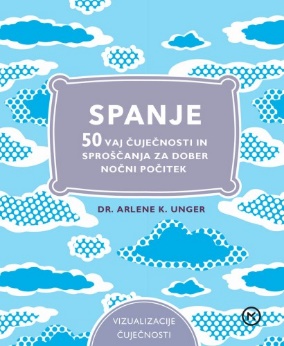 Arlene K. Unger	Prevod: Barbara Sferra ZychBranje: StrojnoZbirka: Izven - poljudna za odrasleMKZISBN/EAN: 9789610173311Dolžina posnetka: 1:50:50Digitalni format, mp3	Redna cena z DDV: 11,99 EURDatum izida: 11.12.2023Vsi si želimo, da bi ob koncu dneva zlahka zdrsnili v sen in dobro spali, a številnim to ne uspe. Toda ni treba, da je tako! V knjigi so vaje sproščanja in čuječnosti, ki vam bodo pomagale hitro zaspati, ne da bi se ponoči zbujali. Zjutraj boste vstali polni novih moči in pripravljeni na vse, kar bo prinesel dan.__________________________________________________________________________________PRIČAKOVANJA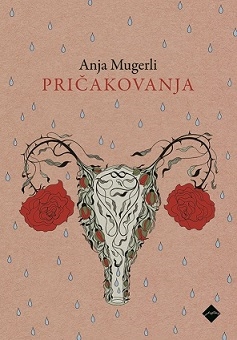 Anja Mugerli	Branje: Aja KobeZbirka: Izven - Izvirno leposlovjeCZISBN/EAN: 9789612825935Dolžina posnetka: 09:06:00Digitalni format, mp3	Redna cena z DDV: 27,99 EURDatum izida: 12.12.2023V drugem romanu Anje Mugerli spremljamo zgodbo Jane in Primoža, ki si želita otroka, na to, da je že skrajni čas za naraščaj, pa ju ves čas opominja tudi okolica. Njuno pričakovanje se že kmalu izkaže za nič kaj veselo, temveč zelo mučno in boleče. Avtorica v romanu odkrito spregovori o neplodnosti, umetni oploditvi, splavu – temah, ki so danes še vedno tabuizirane. V središču pisanja je ženska, njene družbene vloge, predvsem pa njeno telo, ki je do konca razgaljeno in postavljeno na ogled skupaj z občutki osamljenosti, praznine in krivde. Anja Mugerli (1984) je avtorica romana Spovin (Litera, 2017) ter kratkoproznih zbirk Zeleni fotelj (Litera, 2015) in Čebelja družina (Cankarjeva založba, 2020), za katero je leta 2021 prejela nagrado Evropske unije za književnost.PASTIRCI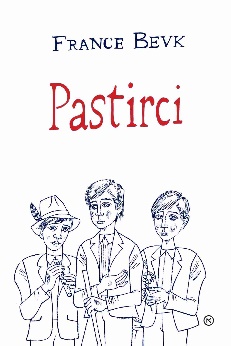 France BevkBranje: Marjan BuničZbirka: Mladinsko leposlovjeCZISBN/EAN: 9789610173960Dolžina posnetka: 02:30:00Digitalni format, mp3	Redna cena z DDV: 11,99 EURDatum izida: 12.12.2023Pisatelj France Bevk (1890̶ 1970) je v svojih številnih knjigah brez olepševanja opisoval trdo življenje kmečkih otrok v tolminskih in cerkljanskih vaseh. V Pastircih se prepletajo drobni medosebni spori in veliko zavezništvo med mladimi pastirji. Bevk sam je to povest ocenil za svoje najboljše delo.PET PRIJATELJEV: LUČ V SVETILNIKU (12. KNJIGA)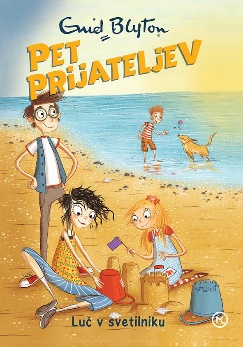 Enyd BlytonPrevod: Marjana SamideBranje: Žiga BuničZbirka: Pet prijateljevMKISBN/EAN: 9789610173984Dolžina posnetka: 04:50:00Digitalni format, mp3	Redna cena z DDV: 15,99 EURDatum izida: 12.12.2023Na cornwalski obali so še žive zgodbe o varljivih očeh, ki so v viharjih zvabljale ladje na čeri. Pet prijateljev na počitnicah jim z zanimanjem prisluhne. Potem pa se svetlobni znaki spet pojavijo. Ali jih v temnih nočeh oddajajo duhovi davno mrtvih plenilcev? Ali pa je razlaga preprostejša? Enid Blyton je ena najbolj priljubljenih otroških avtoric vseh časov. V svetu je bilo prodanih več kot 500 milijonov njenih knjig, prevedene pa so v več tujih jezikov kot dela katerekoli druge otroške avtorice ali avtorja. Enid Blyton je nadvse rada pisala za otroke. Napisala je več kot 600 knjig in na stotine kratkih zgodb. Najbolj priljubljena je serija Pet prijateljev, zelo znani sta tudi zbirki Skrivnih sedem in Nagajivka Nika ter zgodbice o Nodiju.ČAROBNO ČREVESJE: VSE, KAR MORATE VEDETI O NAJBOLJ PREZRTEM ORGANU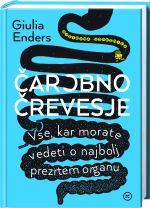 Julia EndersPrevod: Aleš UčakarBranje: Miha BarboričZbirka: Za zdravo življenjeMKISBN/EAN: 9789610173823Dolžina posnetka: 07:54:30Digitalni format, mp3	Redna cena z DDV: 15,99 EURDatum izida: 12.12.2023Sijajno napisana in ilustrirana knjiga se ukvarja tudi s kakci in spahovanjem, njeno sporočilo pa je seveda veliko globlje in daleč od smešnega. Naše črevesje je v resnici in po krivem najbolj prezrt organ našega telesa. Avtorica priročnika je mlada zdravnica Giulia Enders, ki znanstveno, a v razumljivem in duhovitem jeziku pojasni ogromno prebavnih pojavov, zapletov in bolezni, od alergij in netoleranc do bruhanja, zaprtosti in neprijetnega zadaha. Razloži vse o antibiotikih, prebiotikih in probiotikih in prinaša nova, prodorna dognanja o povezavi med možgani in črevesjem in ogromno praktičnih nasvetov: na katero stran se uleči, kadar vas tišči v želodcu, kako in kaj jesti ...REVIJA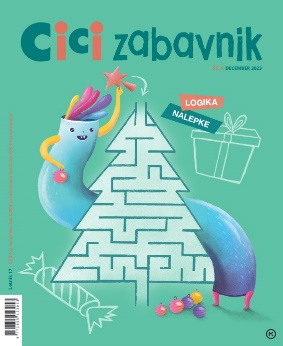 CICI ZABAVNIK 4Revija za zabavo in ustvarjanjeOdgovorna urednica: Urška SkvarčaMKZMere (mm): 200 X 245 mmŠtevilo strani: 52ISBN/EAN: 3831039273267Datum izida: 15. 12. 2023Cena izvoda v prosti prodaji je 7,06 €. Cena izvoda za individualne naročnike je 6,00 €. Cena izvoda za naročnike v šoli je 5,64 €.Cici zabavnik je revija za zabavo in ustvarjanje za otroke od 5. leta naprej. Prinaša zanimive ugankarske naloge za urjenje možgančkov, logične naloge in pisane nalepke. Z reševanjem igrivih ugankarskih nalog otrok razvija logično mišljenje, prostorske predstave in motorične spretnosti ter krepi pozornost, spomin in vztrajnost, ki so nujni za uspešno učno delo, aktivno izrablja prosti čas, navaja se ustvarjalnega in sproščenega sprejemanja izzivov. Prvi članek – logične nalogeNaslov: Naučimo se logično razmišljati!Podnaslov: Logične izzive bomo reševali tudi v letu 2024Avtorica: Urška SkvarčaOsnove logike bi moral poznati prav vsak. To  lahko dosežemo z izobraževanjem in  navajanjem na logično mišljenje. Prvi korak so lahko prav logične naloge v Cici zabavniku. V Cici zabavniku se veselimo sodelovanja s strokovnjaki iz Zveze za tehnično kulturo Slovenije, ki obvladajo logično razmišljanje. Vsak mesec pripravijo šest nalog, primernih za male reševalke in reševalce ugank in zavozlank v Cici zabavniku. Z reševanjem logičnih nalog otroci pridobijo osnovne logične pojme, razvijejo sposobnost logičnega mišljenja in natančnega izražanja, usposabljajo se za vztrajno in urejeno delo, uporabljajo logiko v vsakdanjem življenju, pri učenju jezikov, v tehniki, si krepijo samozavest pri odločanju in zagovarjanju svojih stališč, razlikujejo argumentirano utemeljevanje od slabega pojasnjevanja, razvijajo govor (retoriko) in sposobnost medsebojnega komuniciranja, so kritični do neargumentiranih trditev in spoštujejo argumente drugih.Drugi članek – vseNaslov: Srečno in CICIZABAVNO novo leto!Podnaslov: Tudi v letu 2024 vas bo Cici zabavnik razveseljeval z zabavnimi igrarijamiAvtorica: Urška SkvarčaŠe nekaj dni, pa se bomo poslovili od leta 2023, živijo 2024! Naši domovi že dišijo po medenjakih, jelke so praznično okrašene in osvetljene, prvi med tremi dobrimi decembrskimi možmi Miklavž je nekatere otroke že obiskal, drugi z nestrpnostjo pričakujejo Božička ali dedka Mraza. Tudi Cici zabavnik je poln prazničnih nalog. Čakajo vas izpolnjevanke, kvizi, besede v mreži, labirinti, razlike … Nekatere med nalogami so nagradne! V sredini pa vas čakajo logične naloge, ki so odlična priprava za tekmovanja v logiki!V ustvarjalnici bomo naredili praznično vizitko, Božička – lonček s pokrovom in se v tečaju risanja naučili narisati zajčka dolgouhca. V tečaju angleščine bomo spoznali besede, ki se začnejo na črko g. V sredini Cici zabavnika pa so pisane nalepke, ki jih bomo potrebovali za reševanje nalog z nalepkami in z njimi polepšali zvezke, učbenike, knjige … S Cici zabavnikom ni nikoli dolgčas!__________________________________________________________________________________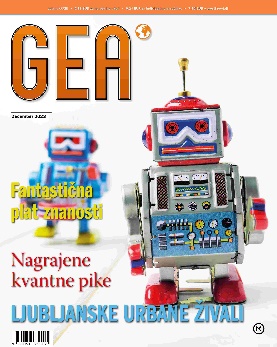 Revija GEA                                                                                                                                                                                                        Odgovorna urednica: Urša Jurak Kuzman                                                                                                                                                  MKZ                                                                                                                                                                                                                    ISBN/EAN: 3831022489545                                                                                                                                                                                   Število strani: 68                                                                                                                                                                                                   Mere (mm): 220 x 275 mm                                                                                                                                                                                    Datum izida: 6. december 2023                                                                                                                                                                                      Prvi prodajni dan: 6. december 2023                                                                                                                                                                               Cena izvoda v prosti prodaji je 7,35 €. Cena izvoda za individualne naročnike je 6,24 €. Cena izvoda za naročnike v šoli je 5,88 €.Vsebina decembrske revije GEA:        Podzemna voda je najmanj viden dejavnik okolja, a je eden najvplivnejših.  Nobelova nagrada za kemijo 2023: Kvantne pike so bile nagrajene po desetletjih uporabe.Intervju z dr. Davorinom Tometom: »Pomembno je, da smo tolerantni, ne le drug do drugega, ampak tudi do prostoživečih živali, ki so si svoj življenjski prostor poiskale v naši bližini – vsaka vrsta ima neko vlogo v naravi.«Edvard Ravnikar je osrednja osebnost slovenske arhitekture druge polovice dvajsetega stoletja, ki pa ne izstopa samo po kvaliteti in bogastvu svojega arhitekturnega opusa, ampak tudi po svoji intelektualni širini in vplivu.Znanstvena fantastika je med žanri na vrhu priljubljenosti. Bralcem in gledalcem daje varen prostor, v katerem lahko raziskujejo nove možnosti, pa tudi družbena in politična vprašanja.Caral, prva civilizacija ameriške celine, je druga najstarejša kultura na svetu, takoj za Mezopotamijo.Zelo oseben pogled na BerlinFrančiškanski samostan Kostanjevica, oaza miru nad GoricamaIzlet v hribe: na Vetrnik v vzhodnem delu Posavskega hribovjaSpust Božičkov z Lisce__________________________________________________________________________________MOJ PLANET 4, DECEMBER 2023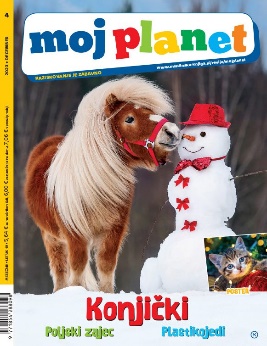 Odgovorna urednica: Maja Bajželj MKZISBN/EAN: 9771854288098 Število strani: 60Mere (mm): 205 x 266 Subvencija JAK:  DA  NEDatum izida: 15. 12. 2023Cena izvoda v prosti prodaji je 7,06 €. Cena izvoda za individualne naročnike je 6,00 €. Cena izvoda za naročnike v šoli je 5,64 €.Z Mojim planetom vsak mesec bogatimo znanje in skupaj opazujemo in raziskujemo naravo. Kaj prinaša december? Spoznamo konje nekoč in danes – od delovnih do športnih, od velikanov do mini konjičkov pa vse do čudovitega shetlandskega ponija, ki krasi praznično naslovnico. Izvemo, da živi pri nas kar pet vrst miši in kako modro razmišlja šest planetovcev o decembrskem času ter kakšne želje imajo za novo leto. Spoznamo Alekseia in njegovi činčili, nepogrešljivo božično zvezdo, poljskega zajca in španske dobre može, ki otrokom prinašajo darila. Razgalimo tudi skrivnosti Betlehemske zvezde in vešč, ja, vešč, ki jim tekne – ne boste verjeli – plastika. Kot vedno so tu še čudoviti posterji in fotografija meseca z jeleni, da o priljubljenem dr. Vetku in vrhunskem stripu o Bubi in Stanku ne govorimo. Dodali smo nagradne naloge in kviz. Želimo vam čarobne praznike in srečno novo leto!Spremljajte nas tudi na Facebooku. Naslednja številka izide 15. januarja 2024.